GRADE NINE CHRISTIAN EDUCATIONMidterm Study GuidePART A: Old Testament / New Testament connections Books of the Bible (review from CE 8): You do not need to be able to recall every single book of the Bible. You will, however, be asked to identify a book as Old Testament or New Testament. Total number of books in the Bible: _____How many books in the Old Testament? _____How many are in the New Testament? _____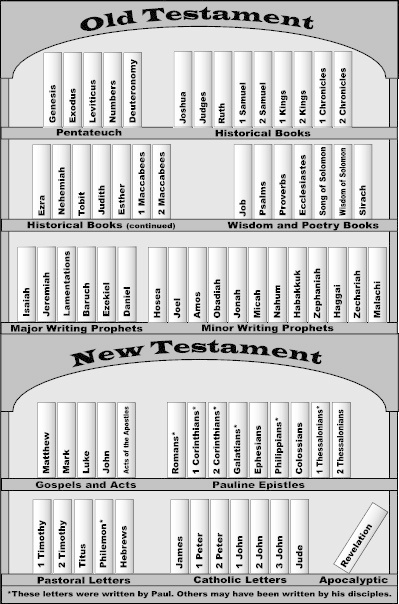 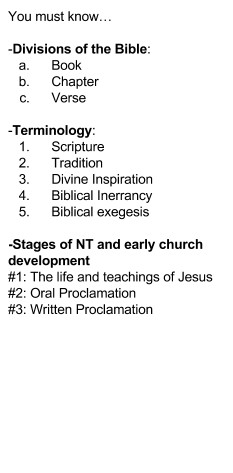 Define: Salvation History: Monotheism:Polytheism:Covenant:Patriarchs: #1: #2:#3:Salvation History: Please revisit handouts attached to your Salvation History Storyboard Assignment!Part B: The Liturgical Year: Please have a look at my prezi again!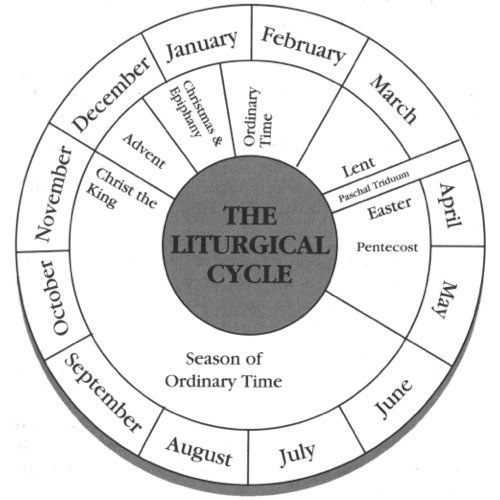 You must know…The colours for each season. If you wish, you can colour the diagram above using the appropriate colours.The event that marks the end of a liturgical year ______________________  The first season of the liturgical year is __________________________The longest season of the liturgical year is ________________________The significance of Pentecost _______________________________The events in the Paschal Triduum: _____________________________________________________________________The Lenten Season begins on _______________________________The Feast of the Epiphany celebrates ________________________________Part C: The Socio-Political World of JesusProvinces & Geography of the Holy Land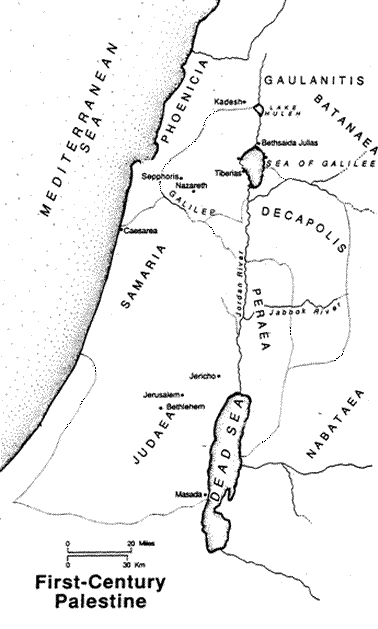 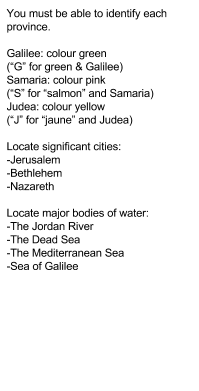 Social Groups in Judaism What sort of Messiah did most Jews expect? Describe the relationship that Jesus had with the Pharisees and Sadducees. Refer to the handout “Jesus and the Law.” What sort of law did Jesus follow? How about the Pharisees? Provide examples from the Bible. Other Philosophical/Religious Movements: You must be able to recognize/ describe each of these.Gentile Presence of the Holy Land: Explain how Greek and Roman influences shaped the socio-political world in which Jesus lived. How did these Gentile influences help with the spread of Christianity? Part D: The Infancy Narratives : What do we learn about the early life of Christ and the circumstances surrounding his birth in each? Scripture Reflection: Taken directly from the exam! Please do the readings and reflections during your exam preparation! From the following three passages from the Infancy Narratives, choose one and write a three-paragraph reflection as follows:a)      A summary of the literal meaning of the passage (about 4 to 5 sentences)b)      The deeper spiritual meaning of the passage (about 4 to 5 sentences)c)      A personal application of the passage to your life (about 4 to 5 sentences)Passages to choose from: 1.      Lk 1:26-382.      Mt 1:18-253.      Mt 2:1-12Development of the Gospels: (refer to pg. 54-55 in your textbook)Biblical FiguresDescription of Covenant Covenant SignAdam and EveNoahAbrahamMosesDavidJesusProvinceSignificant LocationsCharacteristics of People in this RegionGalileeSamariaJudeaSocial GroupCharacteristicsConnection to JesusGreat MajoritySadduceesPhariseesEssenesScribesZealotsMovementDescriptionCynicismEpicureanismHellenismAstrologyMystery CultStoicismPolytheismPax RomanaGreek InfluenceRoman InfluenceMatthewLukeMatthewMarkLukeJohnWho was he?date writtenaudienceImage of JesusGenealogyTheological ThemesSymbol